Period 9 Timeline of Major Events (1980-Present)President:Event and Significance: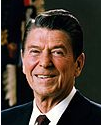 Ronald ReaganRepublican(1981-1989)Proposition 13 (1978)Ronald ReaganRepublican(1981-1989)Regents of the University of California v. Bakke (1978)Ronald ReaganRepublican(1981-1989)Moral Majority (1980)Ronald ReaganRepublican(1981-1989)First Personal Computer (1981) Ronald ReaganRepublican(1981-1989)AIDS first reported (1981)Ronald ReaganRepublican(1981-1989)Economic Recovery Act of 1981 Ronald ReaganRepublican(1981-1989)Boland Amendment (1982) Ronald ReaganRepublican(1981-1989)Recession of 1982Ronald ReaganRepublican(1981-1989)Lebanon, Israel, and the PLO (1982-1984)Ronald ReaganRepublican(1981-1989)Invasion of Grenada (1983)Ronald ReaganRepublican(1981-1989)Strategic Defense Initiative (SDI) or “Star Wars” (1983)Ronald ReaganRepublican(1981-1989)Gramm-Rudman-Hollings Balanced Budget Act (1985)Ronald ReaganRepublican(1981-1989)Iran-Contra Affair (1986-87)Ronald ReaganRepublican(1981-1989)Immigration Reform and Control Act of 1986Ronald ReaganRepublican(1981-1989)Space Shuttle Challenger Disaster (January 28, 1986)Ronald ReaganRepublican(1981-1989)“Black Monday” Stock Market Crash (October 19, 1987) Ronald ReaganRepublican(1981-1989)INF Treaty (1987) 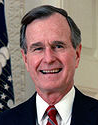 George H.W. BushRepublican(1989-1993)Tiananmen Square (1989)George H.W. BushRepublican(1989-1993)Exxon Valdez Oil Spill (1989)George H.W. BushRepublican(1989-1993)Fall of the Berlin Wall (November 9, 1989)George H.W. BushRepublican(1989-1993)Invasion of Panama (1989)George H.W. BushRepublican(1989-1993)Americans With Disabilities Act (1990)George H.W. BushRepublican(1989-1993)Persian Gulf War  (1990-1991)George H.W. BushRepublican(1989-1993)World Wide Web goes Public (1991)George H.W. BushRepublican(1989-1993)Collapse of the Soviet Union (December 25, 1991)George H.W. BushRepublican(1989-1993)START I & II (1991-1992)George H.W. BushRepublican(1989-1993)27th Amendment (1992)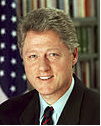 Bill Clinton Democrat(1993-2001) Bill Clinton Democrat(1993-2001) NAFTA- North American Free Trade Agreement (1993)Bill Clinton Democrat(1993-2001) Bill Clinton Democrat(1993-2001) World Trade Center Terrorist Attack (1993) Bill Clinton Democrat(1993-2001) Bill Clinton Democrat(1993-2001) Brady Handgun Bill (1993) Bill Clinton Democrat(1993-2001) Bill Clinton Democrat(1993-2001) Oslo Accords (1993)Bill Clinton Democrat(1993-2001) Bill Clinton Democrat(1993-2001) Clinton’s Anti-Crime Bill (1994)Bill Clinton Democrat(1993-2001) Bill Clinton Democrat(1993-2001) WTO- World Trade Organization (1994)Bill Clinton Democrat(1993-2001) Bill Clinton Democrat(1993-2001) Genocide in Rwanda (1994)Bill Clinton Democrat(1993-2001) Bill Clinton Democrat(1993-2001) Operation Uphold Democracy (1994-1995)Bill Clinton Democrat(1993-2001) Bill Clinton Democrat(1993-2001) Dayton Peace Accords signed (1995)Bill Clinton Democrat(1993-2001) Bill Clinton Democrat(1993-2001) Personal Responsibility and Work Opportunity Act (1996)Bill Clinton Democrat(1993-2001) Bill Clinton Democrat(1993-2001) Defense of Marriage Act (1996)Bill Clinton Democrat(1993-2001) Bill Clinton Democrat(1993-2001) Kyoto Protocol (1997)Bill Clinton Democrat(1993-2001) Bill Clinton Democrat(1993-2001) Dot-Com Boom (1997-2000)Bill Clinton Democrat(1993-2001) Bill Clinton Democrat(1993-2001) President Bill Clinton Impeached (1998)Bill Clinton Democrat(1993-2001) Bill Clinton Democrat(1993-2001) US Embassy Bombings in Kenya and Tanzania (1998)Bill Clinton Democrat(1993-2001) Bill Clinton Democrat(1993-2001) Bombing of the USS Cole (2000)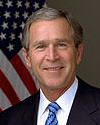 George W. Bush Republican(2001-2009)George W. Bush Republican(2001-2009)Disputed Election of 2000George W. Bush Republican(2001-2009)George W. Bush Republican(2001-2009)Bush Tax Cuts (2001)George W. Bush Republican(2001-2009)George W. Bush Republican(2001-2009)No Child Left Behind Act (2001) George W. Bush Republican(2001-2009)George W. Bush Republican(2001-2009)9/11 Terrorist Attacks (September 11, 2001)George W. Bush Republican(2001-2009)George W. Bush Republican(2001-2009)Operation Enduring Freedom (October 7, 2001)George W. Bush Republican(2001-2009)George W. Bush Republican(2001-2009)Office of Homeland Security (2001)George W. Bush Republican(2001-2009)George W. Bush Republican(2001-2009)European Union (2002)George W. Bush Republican(2001-2009)George W. Bush Republican(2001-2009)Operation Iraqi Freedom (2003)George W. Bush Republican(2001-2009)George W. Bush Republican(2001-2009)Hurricane Katrina (2005)George W. Bush Republican(2001-2009)George W. Bush Republican(2001-2009)Great Recession of 2007 (December 2007) George W. Bush Republican(2001-2009)George W. Bush Republican(2001-2009)TARP- Troubled Asset Relief Program (2008)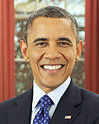 Barack ObamaDemocrat(2009-Present)Barack ObamaDemocrat(2009-Present)American Recovery and Reinvestment Act of 2009Barack ObamaDemocrat(2009-Present)Barack ObamaDemocrat(2009-Present)Affordable Care Act (2010)Barack ObamaDemocrat(2009-Present)Barack ObamaDemocrat(2009-Present)Deepwater Horizon (BP) Oil Spill (2010)Barack ObamaDemocrat(2009-Present)Barack ObamaDemocrat(2009-Present)Dodd-Frank Wall Street Reform and Consumer Protection Act (2010)Barack ObamaDemocrat(2009-Present)Barack ObamaDemocrat(2009-Present)Citizens United v. Federal Election Commission (2010)Barack ObamaDemocrat(2009-Present)Barack ObamaDemocrat(2009-Present)Osama Bin Laden killed (May 1, 2011) Barack ObamaDemocrat(2009-Present)Barack ObamaDemocrat(2009-Present)Last US troops leave Iraq (December 2011) Barack ObamaDemocrat(2009-Present)Barack ObamaDemocrat(2009-Present)Arizona v. United States (2012)Barack ObamaDemocrat(2009-Present)Barack ObamaDemocrat(2009-Present)National Federation of Independent Business v. Sebelius (2012)Barack ObamaDemocrat(2009-Present)Barack ObamaDemocrat(2009-Present)Boston Marathon Bombings (2013)Barack ObamaDemocrat(2009-Present)Barack ObamaDemocrat(2009-Present)United States v. Windsor  (June 26, 2013) Barack ObamaDemocrat(2009-Present)Barack ObamaDemocrat(2009-Present)Shelby County v. Holder (2013)Barack ObamaDemocrat(2009-Present)Barack ObamaDemocrat(2009-Present)Obama announces date for Afghan withdrawal (May 1, 2014)